ОСВІТНЬО-ПРОФЕСІЙНА ПРОГРАМА «Комп’ютерна інженерія»підготовки здобувачів фахової передвищої освітиосвітньо-професійного ступеня фаховий молодший бакалаврГалузь знань  12 ІНФОРМАЦІЙНІ ТЕХНОЛОГІЇСпеціальність  123 Комп’ютерна інженеріяКВАЛІФІКАЦІЯ ФАХОВИЙ МОЛОДШИЙ БАКАЛАВР З КОМП’ЮТЕРНОЇ ІНЖЕНЕРІЇЛуцьк 2023 р.ЛИСТ ПОГОДЖЕННЯосвітньо-професійної програми«Комп’ютерна інженерія»Освітньо-професійний рівень – фаховий молодший бакалаврГалузь знань – 12 Інформаційні технологіїСпеціальність – 123 Комп’ютерна інженеріяКваліфікація – фаховий молодший бакалавр з комп’ютерної інженеріїОсвітньо-професійна програма розглянута на засіданні циклової комісії комп’ютерних систем та інформаційних технологій ТФК ЛНТУПротокол № 11 від «13» червня 2023 р.Голова циклової комісії ______________________ Петро ВОВК Голова групи забезпечення освітньо-професійної програми        _____________________ Валентина ЗАВІШАСхвалено педагогічною радою  ТФК ЛНТУПротокол № 10 від «28» червня 2023 р.Голова педагогічною радиТФК ЛНТУ 					_______________ Олег ГЕРАСИМЧУКЗМІСТ1. Передмова.2. Профіль освітньо-професійної програми із спеціальності 123 Комп’ютерна інженерія.3. Перелік компонентів освітньо-професійної програми та їх логічна послідовність.3.1. Перелік компонент освітньо-професійної програми. 3.2. Структурно-логічна схема освітньо-професійної програми.4. Матриця відповідності визначених Стандартом компетентностей дескриптарам НРК.5. Матриця відповідності визначених Стандартом результатів навчання та компетентностей.6. Матриця відповідності програмних компетентностей компонентам освітньо-професійної програми.7. Матриця забезпечення програмних результатів навчання відповідним компонентам освітньо-професійної програми.8. Форма атестації здобувачів фахової передвищої освіти.9. Вимоги до наявності системи внутрішнього забезпечення якості фахової передвищої освіти.10. Перелік нормативних документів, на яких базується освітньо-професійна програма фахової передвищої освіти. 11. Внесені зміни до освітньо-професійної програми (за наявності)1. ПередмоваОсвітньо-професійна програма (ОПП) «Комп’ютерна інженерія» для підготовки здобувачів фахової передвищої освіти за спеціальністю 123 Комп’ютерна інженерія містить обсяг кредитів ЄКТС, необхідний для здобуття відповідного ступеня фахової передвищої освіти; перелік компетентностей випускника; нормативний зміст підготовки здобувачів фахової передвищої освіти, сформульований у термінах результатів навчання; форми атестації здобувачів фахової передвищої освіти; вимоги до наявності системи внутрішнього забезпечення якості фахової передвищої освіти.Вперше затверджено і введено в дію 30 серпня 2020 року на підставі засідання  Педагогічної ради Технічного коледжу Луцького НТУ, протокол №1.Переглянуто і введено в дію 31 серпня 2021 року на підставі засідання  Педагогічної ради ТФК Луцького НТУ, протокол №1.Переглянуто і введено в дію 29 червня 2022 року на підставі засідання Педагогічної ради ТФК ЛНТУ, протокол №10.   Переглянуто і введено в дію 28 червня 2023 року на підставі засідання Педагогічної ради ТФК ЛНТУ, протокол №10 від 28.06.2023 р.   ОПП розроблено членами проектної групи на основі Стандарту фахової передвищої освіти спеціальності 123 Комп’ютерна інженерія, затверджений наказом Міністерством освіти і науки України №366 від 20.04.2022 р. у складі:Завіша Валентина Володимирівна – спеціаліст вищої кваліфікаційної категорії, викладач-методист Відокремленого структурного підрозділу «Технічний фаховий коледж Луцького національного технічного університету», голова групи забезпечення (протокол засідання Педагогічної ради ТФК ЛНТУ №10 від 29.06.2022 р.).Герасимчук Олег Олександрович – доцент, кандидат технічних наук, спеціаліст вищої кваліфікаційної категорії, викладач-методист, директор Відокремленого структурного підрозділу «Технічний фаховий коледж Луцького національного технічного університету».Вовк Петро Богданович – спеціаліст вищої кваліфікаційної категорії, голова циклової комісії комп’ютерних систем та інформаційних технологій, викладач Відокремленого структурного підрозділу «Технічний фаховий коледж Луцького національного технічного університету».Освітньо-професійна програма (ОПП) «Комп’ютерна інженерія» є нормативним документом ТФК ЛНТУ, у якому визначається нормативний зміст навчання, встановлюються вимоги до змісту, обсягу й рівня освіти та професійної підготовки фахового молодшого бакалавра галузі знань 12 Інформаційні технології спеціальності 123 Комп’ютерна інженерія.Освітньо-професійна програма «Комп’ютерна інженерія» використовується під час:- ліцензування та акредитації освітньо-професійної програми, інспектуванні освітньої діяльності за спеціальністю;- розробки навчального плану, робочих навчальних планів, робочих програм навчальних дисциплін й практик;- розробки засобів діагностики якості фахової передвищої  освіти;- професійної орієнтації здобувачів фаху;- формування індивідуальних планів здобувачів освіти;- атестації фахових молодших бакалаврів спеціальності 123 Комп’ютерна інженерія.Освітньо-професійна програма «Комп’ютерна інженерія» враховує вимоги Законів України «Про освіту», «Про фахову передвищу освіту», Національної рамки кваліфікацій і встановлює:- обсяг та термін навчання фахового молодшого бакалавра;- загальні компетенції фахового молодшого бакалавра;- професійні компетенції за зазначеною спеціальністю;- перелік та обсяг навчальних дисциплін для опанування компетентностей освітньої програми;- вимоги до структури навчальних дисциплін.Користувачі освітньо-професійної програми:- здобувачі фахової передвищої освіти;- викладачі, які здійснюють підготовку фахових молодших бакалаврів за освітньо-професійною програмою «Комп’ютерна інженерія» із спеціальності 123 Комп’ютерна інженерія.;- екзаменаційна комісія спеціальності 123 Комп’ютерна інженерія;- приймальна комісія закладу фахової передвищої освіти.Освітньо-професійна програма спеціальності 123 Комп’ютерна інженерія поширюється на циклові комісії коледжу, що здійснюють підготовку здобувачів фахової передвищої освіти ступеня фаховий молодший бакалавр за освітньо-професійною програмою «Комп’ютерна інженерія» із спеціальності 123 Комп’ютерна інженерія.2. Профіль освітньо-професійної програми «Комп’ютерна інженерія» 
зі спеціальності 123 Комп’ютерна інженерія галузі знань 12 Інформаційні технології3. Перелік компонентів освітньо-професійної програми та їх логічна послідовність3.1 Перелік компонент освітньо-професійної програми «Комп’ютерна інженерія»3.2. Структурно-логічна схема освітньо-професійної програми «Комп’ютерна інженерія»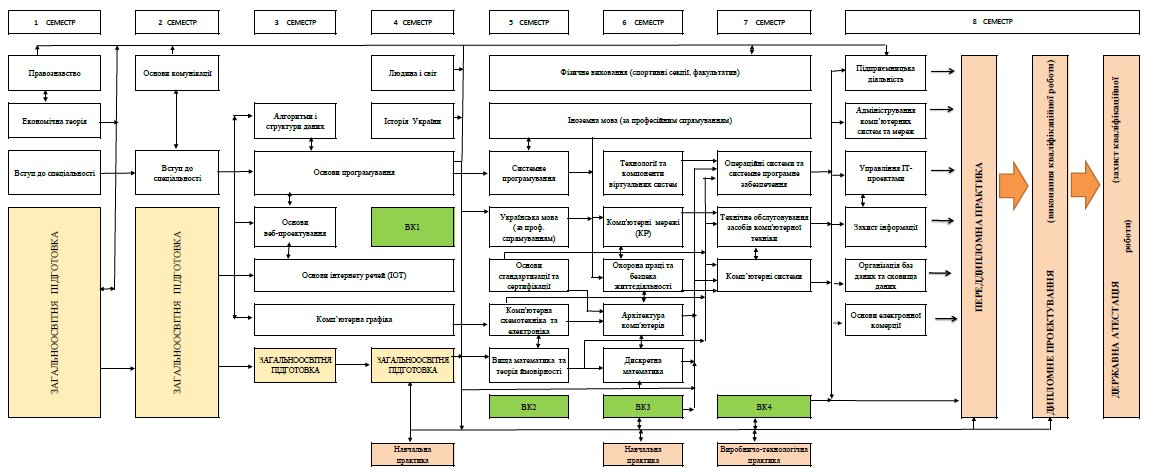 4. Матриця відповідності визначених Стандартом компетентностей дескриптарам НРК.5. Матриця відповідності визначених Стандартом результатів навчання та компетентностей.6. Матриця відповідності програмних компетентностей компонентам освітньо-професійної програмиУмовні позначення7. Матриця забезпечення програмних результатів навчання відповідним компонентам освітньо-професійної програмиУмовні позначення8.	Форми атестації здобувачів фахової передвищої освіти 9. Вимоги до наявності системи внутрішнього забезпечення якості 
фахової передвищої освіти10. Перелік нормативних документів, на яких базується освітньо-професійна програма фахової передвищої освітиПро  фахову  передвищу  освіту:  Закон  України  від  06  червня  2020 р.  №  2745-VIII / Законодавство  України.  –  Офіційний  сайт  Верховної  Ради  України.  URL : https://zakon.rada.gov.ua/laws/show/2745-19#Text Про освіту: Закон України від 5 вересня 2017 р. № 2145-VIII. / Законодавство України. – Офіційний сайт Верховної Ради України. URL : https://zakon.rada.gov.ua/laws/show/2145-19Постанова Кабінету Міністрів України від 25 червня 2020 р. № 519 « Про затвердження Національної рамки кваліфікацій».Постанова Кабінету Міністрів України від 7 липня 2021 р. № 762 «Про затвердження переліку галузей знань і спеціальностей, за якими здійснюється підготовка здобувачів вищої освіти». – URL: https://zakon.rada.gov.ua/laws/show/266-2015-%D0%BF#Text Постанови Кабінету Міністрів №1187 від 30.12.2015 «Про затвердження Ліцензійних умов провадження освітньої діяльності закладів освіти». – URL: https://zakon.rada.gov.ua/laws/show/1187-2015-%D0%BF#TextСтандарт фахової передвищої освіти спеціальності 073 Менеджмент (наказ МОН України № 697 від 22.06.2021 р.). – URL: https://mon.gov.ua/ua/osvita/fahova-peredvisha-osvita/sektor-fahovoyi-peredvishoyi-osviti/zatverdzheni-standartiСтандарт фахової передвищої освіти спеціальності 123 Комп’ютерна інженерія (наказ МОН України № 366 від 20.04.2022 р.). – URL: https://mon.gov.ua/ua/osvita/fahova-peredvisha-osvita/sektor-fahovoyi-peredvishoyi-osviti/zatverdzheni-standartiЗміни до освітньо-професійної програмиПорівняльна таблиця змін при незначній модернізації ОПП «Комп’ютерна інженерія» зі спеціальності 
123 «Комп’ютерна інженерія»Зміни у освітньо-професійній програмі зумовлені пропозиціями та побажаннями стейкхолдерів та здобувачів освіти щодо логічної послідовності освітніх компонент.Запропоновані зміни у логічній послідовності слідування освітніх компонент ОПП не порушують відсоток обов’язкових та вибіркових дисциплін, кількість іспитів та заліків за семестрами. Збережено загальний обсяг освітньої програми – 180 кредитів.  Було враховано висловлені пропозиції, рекомендації, критичні зауваження потенційних роботодавців, які отримані в результаті опитування. Зокрема, усунуто часовий розрив між освітніми компонентами «Комп'ютерні  мережі», «Комп'ютерні  системи» та «Адміністрування комп’ютерних систем та мереж», а також рознесені у семестрах освітні компоненти, у яких передбачено виконання курсової роботи.Голова групи забезпечення освітньо-професійної програми	__________________	Валентина ЗАВІШАЗміни до освітньо-професійної програми ухвалені педагогічною радою ТФК ЛНТУПротокол № 10 від «28» червня 2023 р.МІНІСТЕРСТВО ОСВІТИ І НАУКИ УКРАЇНИЛУЦЬКИЙ НАЦІОНАЛЬНИЙ ТЕХНІЧНИЙ УНІВЕРСИТЕТВІДОКРЕМЛЕНИЙ СТРУКТУРНИЙ ПІДРОЗДІЛ «ТЕХНІЧНИЙ ФАХОВИЙ КОЛЕДЖ ЛУЦЬКОГО НАЦІОНАЛЬНОГО ТЕХНІЧНОГО УНІВЕРСИТЕТУ»ПОГОДЖУЮДиректор Відокремленого структурного підрозділу «Технічний фаховий коледжу Луцького національного технічного університету»кандидат технічних наук, доцент_______________ Олег ГЕРАСИМЧУК«28» червня 2023 р.ЗАТВЕРДЖУЮРектор Луцького національного технічного університетудоктор економічних наук, професор_______________ Ірина ВАХОВИЧ«30» червня 2023 р.СХВАЛЕНО Педагогічною радою Відокремленого структурного підрозділу «Технічного фахового коледжу Луцького національного технічного університету»протокол № 10 від 28 червня 2023 р.ЗАТВЕРДЖЕНОВченою  радою  Луцького національного технічного університетупротокол № __  від 30 червня 2023 р.І. Загальна характеристикаІ. Загальна характеристикаПовна назва закладу фахової передвищої освіти та циклової комісіїВідокремлений структурний підрозділ «Технічний фаховий коледж Луцького національного технічного університету», код в ЄДЕБО – 778циклова комісія комп’ютерних систем та інформаційних технологійРівень освітиФахова передвищаОсвітньо-професійний ступіньФаховий молодший бакалаврГалузь знань12 Інформаційні технології	Спеціальність123 Комп’ютерна інженеріяФорми здобуття освітиІнституційна (денна)Освітня кваліфікаціяФаховий молодший бакалавр з комп’ютерної інженеріїПрофесійна кваліфікаціяне надаєтьсяНаявність акредитаціїОПП акредитована. Сертифікат про акредитацію освітньо-професійної програми ДС № 001843, дійсний до 01.07.2029 р.Термін дії освітньо-професійної програмиДо чергового переглядуЦикл/рівень НРК України – 5 рівень, FQ-ЕНЕА – початковий (короткий цикл), ЕQF LLL – 5 рівеньВимоги до осіб, які можуть розпочати навчання за програмоюБазова загальна середня освіта з одночасним виконанням освітньої програми профільної середньої освіти, тривалість здобуття якої становить два роки.Обсяг освітньо-професійної програми180 кредитів  ЄКТС.Термін навчання. 3 роки 10 місяці (на базі БСО).Мова викладанняУкраїнськаІнтернет-адреса постійного розміщення опису освітньо-професійної програмиhttps://tk.lntu.edu.uaІІ. Мета освітньо-професійної програмиІІ. Мета освітньо-професійної програмиПрограма розроблена відповідно до місії та стратегії коледжу, полягає у підготовці фахівців здатних розв’язувати типові спеціалізовані задачі та практичні проблеми у сфері інформаційних технологій в процесі професійної діяльності або навчання.Програма розроблена відповідно до місії та стратегії коледжу, полягає у підготовці фахівців здатних розв’язувати типові спеціалізовані задачі та практичні проблеми у сфері інформаційних технологій в процесі професійної діяльності або навчання.ІІІ. Характеристика освітньо-професійної програмиІІІ. Характеристика освітньо-професійної програмиПредметна областьОб'єкт: апаратні та програмні засоби комп’ютерної інженерії: комп’ютерні системи і мережі та їх компоненти,  Інтернет речей, вбудовані та розподілені системи, операційні системи, інформаційні системи та бази даних, сервери та сховища даних, прикладне, спеціалізоване та системне програмне забезпечення;  методи та способи опрацювання інформації, математичні моделі, алгоритми обчислювальних процесів, інформаційні технології та системи автоматизованого проектування.Цілі навчання: підготовка фахівців, здатних розв’язувати типові спеціалізовані задачі та практичні проблеми у галузі інформаційних технологій.Теоретичний зміст предметної області: поняття, концепції, принципи, стандарти, методи, моделі, алгоритми, програмно-технічні засоби та технології створення, використання і обслуговування систем комп’ютерної інженерії. Методи, методики та технології: методи математичного та комп’ютерного моделювання, автоматизованого проектування програмно-технічних засобів комп’ютерної інженерії; інформаційні технології, технології розробки, впровадження прикладного, спеціалізованого та системного програмного забезпечення.Інструменти та обладнання: сучасні інформаційні технології, комп’ютерні системи і мережі, контрольно-вимірювальна техніка, інтегровані середовища та засоби автоматизації проектування, розгортання та обслуговування систем комп’ютерної інженерії.Особливості освітньо-професійної програмиОсвітньо-професійна програма спрямована на підготовку висококваліфікованих фахівців ІТ спрямування для підприємств та інжинірингових компаній. Особливий акцент програми робиться на вдосконалення знань принципів, методів і технологій створення, обслуговування апаратно-програмних компонентів віртуальних систем, розроблення і застосування мікроконтролерних систем і компонентів загального та спеціального призначення, створення та супровід інтелектуальних  рішень IоT.ІV. Придатність випускників до працевлаштування та подальшого навчанняІV. Придатність випускників до працевлаштування та подальшого навчанняАкадемічні права випускниківМожливість продовження навчання за початковим (короткий цикл) та першим  (бакалаврським) рівнем вищої освіти.  Набуття додаткових кваліфікацій у системі освіти для дорослих.Працевлаштування випускниківПісля підготовки фахівцю присвоюється освітня кваліфікація – фаховий молодший бакалавр з  комп’ютерної інженерії, він здатний виконувати зазначену в класифікаторі  професій  ДК  003:2010  професійну роботу і може займати відповідну первинну посаду: 312 Технічний фахівець в галузі обчислювальної техніки;3121 Технік із системного адміністрування;3121 Фахівець з інформаційних технологій;3121 Фахівець з розроблення комп’ютерних програм;3123 Контролер роботів;3139 Технік-оператор електронного устаткування;V. Викладання та оцінюванняV. Викладання та оцінюванняВикладання та навчанняПідходи до освітнього процесу: проблемно-орієнтований, компетентнісний. Форми організації освітнього процесу: лекції, лабораторні роботи, практичні заняття, семінари, самостійна робота, консультації із викладачами,  навчальна практика, виробнича практика, елементи дистанційного навчання. Освітні технології: інтерактивні, інформаційно-комунікаційні, проектного навчання.ОцінюванняОцінювання результатів навчання здобувачів освіти здійснюється за 4-х бальною шкалою  ( «відмінно», «добре», «задовільно», «незадовільно»), вербальною («зараховано», «незараховано») шкалою.Види контролю: поточний та підсумковий.Форми контролю: усне та письмове опитування, тестові завдання, вирішення та презентації індивідуальних завдань, захист лабораторних та індивідуальних робіт, захист звітів з практики, курсових робіт.Підсумковий контроль: заліки та екзамени.VI. Програмні компетентностіVI. Програмні компетентностіІнтегральна компетентність (ІК)Здатність вирішувати типові спеціалізовані задачі в галузі інформаційних технологій в процесі професійної діяльності або навчання, що вимагає застосування методів і технологій комп’ютерної інженерії та може характеризуватися певною невизначеністю умов; нести відповідальність за результати своєї діяльності, здійснювати контроль інших осіб у визначених ситуаціях.Загальні компетентності (ЗК )ЗК1. Здатність реалізувати свої права і обов’язки як члена суспільства, усвідомлювати цінності громадянського (вільного демократичного) суспільства та необхідність його сталого розвитку, верховенства права, прав і свобод людини і громадянина в Україні.ЗК2. Здатність зберігати та примножувати моральні, культурні, наукові цінності і досягнення суспільства на основі розуміння історії та закономірностей розвитку предметної області, її місця у загальній системі знань про природу і суспільство та у розвитку суспільства, техніки і технологій, використовувати різні види та форми рухової активності для активного відпочинку та ведення здорового способу життя.ЗК3. Здатність до пошуку, оброблення та аналізу інформації з різних джерел.ЗК4. Здатність застосовувати знання у практичних ситуаціях.ЗК5. Здатність спілкуватися державною мовою як усно, так і письмово.ЗК6. Здатність спілкуватися іноземною мовою.ЗК7. Здатність працювати в команді.ЗК8. Здатність вчитися і оволодівати сучасними знаннями. Спеціальні компетентності (СФК)СК1. Здатність застосовувати законодавчу та нормативно-правову базу, а також державні та міжнародні вимоги, практики і стандарти з метою здійснення професійноїдіяльності в галузі інформаційних технологій.СК2. Здатність застосовувати на практиці фундаментальні концепції, парадигми і основні принципи функціонування апаратних, програмних та інструментальних засобів комп’ютерної інженерії.СК3. Здатність вільно користуватись сучасними комп’ютерними та інформаційними технологіями, прикладними та спеціалізованими комп’ютерно інтегрованими середовищами для розробки, впровадження та обслуговування апаратних та програмних засобів комп’ютерної інженерії.СК4. Здатність брати участь у розробці системного та прикладного програмного забезпечення засобів комп’ютерної інженерії з використанням ефективних алгоритмів, сучасних методів і мов програмування.СК5. Здатність забезпечувати захист інформації в комп’ютерних системах та мережах з метою реалізації встановленої політики інформаційної безпеки.СК6. Здатність брати участь у модернізації апаратних та програмних засобів комп’ютерної інженерії.СК7. Здатність системно адмініструвати, використовувати, адаптувати та експлуатувати наявні інформаційні технології та системи.СК8. Здатність здійснювати організацію робочих місць з урахуванням вимог охорони праці, їх технічне оснащення, розміщення комп'ютерного устаткування, використання організаційних, технічних, алгоритмічних та інших методів і засобів захисту інформації.СК9. Здатність оформляти отримані робочі результати у вигляді презентацій, науково-технічних звітів.СК10. Здатність аргументувати вибір методів розв’язування спеціалізованих задач, критично оцінювати отримані результати, обґрунтовувати прийняті рішення.СК11. Здатність здійснювати вибір, розгортати, інтегрувати, діагностувати, адмініструвати та експлуатувати комп’ютерні системи та мережі, мережеві ресурси, сервіси та інфраструктуру організації.СК12. Здатність створювати, впроваджувати, адмініструвати бази даних і знань з використанням сучасних методів, технологій та систем керування базами даних.СК13. Здатність ідентифікувати, класифікувати та описувати роботу програмно-технічних засобів, комп’ютерних систем, мереж та їх компонентів шляхом використання аналітичних методів і методів моделювання.СК14. Здатність оцінювати і враховувати економічні, соціальні, технологічні та екологічні чинники, що впливають на сферу професійної діяльності.СК15. Здатність вибору гіпервізора, розгортання на ньому,  адміністрування і супроводу віртуальних інформаційних систем та сервісів.СК16. Здатність брати участь в проектуванні, розгортанні, налагодженні та удосконаленні компонентів віртуальних систем та сервісів, систем та сервісів ІоТ.VIІ. Програмні результати навчанняVIІ. Програмні результати навчанняРезультати навчанняРН1. Знати свої права, як члена суспільства, усвідомлювати цінності громадянського суспільства, верховенства права, прав і свобод людини і громадянина в Україні.РН2. Знати і розуміти теоретичні положення, що лежать в основі функціонування апаратних та програмних засобів комп’ютерної інженерії.РН3. Знати сучасні методи та технології для розв’язання прикладних задач комп’ютерної інженерії.РН4. Застосовувати правові норми, норми з охорони праці, безпеки життєдіяльності у професійній діяльності.РН5. Дотримуватись кодексу професійної етики, застосовувати і використовувати різні види та форми рухової активності для ведення здорового способу життя.РН6. Тестувати, діагностувати та обслуговувати апаратні та програмні засоби комп’ютерної інженерії.РН7. Застосовувати знання для формулювання і розв’язування технічних задач спеціальності, використовуючи методи, що є найбільш придатними для досягнення поставлених цілей.РН8. Застосовувати знання технічних характеристик, конструктивних особливостей, призначення і правил експлуатації апаратних та програмних засобів комп’ютерної інженерії для вирішення технічних задач у професійній діяльності.РН9. Розробляти, тестувати, впроваджувати, експлуатувати програмне забезпечення для вбудованих і розподілених систем.РН10. Здійснювати пошук інформації з різних джерел для розв’язання задач комп’ютерної інженерії.РН11. Ідентифікувати, класифікувати та описувати роботу програмно технічних засобів комп’ютерної інженерії.РН12. Поєднувати теорію і практику, знаходити та обґрунтовувати шляхи рішення типових задач у професійній діяльності з урахуванням виробничих інтересів.РН13. Обґрунтовувати прийняті рішення, оцінювати, оформляти та представляти результати професійної діяльності згідно з діючою нормативною документацією.РН14. Використовувати сучасні інтегровані середовища, методи і технології розробки, впровадження, адміністрування комп’ютерних систем та мереж, баз даних і знань.РН15. Проводити інсталяцію та налаштування системного та прикладного програмного забезпечення, у тому числі програмних засобів захисту інформації з метою реалізації встановленої політики інформаційної безпеки.РН16. Спілкуватись усно та письмово з професійних питань українською та іноземною мовою.РН17. Здійснювати обґрунтований  вибір гіпервізора, його інсталяцію та адміністрування.РН18. Здійснювати розгортання, інтегрування, адміністрування й технічну підтримку віртуальних систем та сервісів, систем та сервісів ІоТ.РН19. Розробляти, налагоджувати та супроводжувати окремі компоненти віртуальних систем та сервісів, систем та сервісів ІоТ.VIІІ. Ресурсне забезпечення реалізації освітньо-професійної програмиVIІІ. Ресурсне забезпечення реалізації освітньо-професійної програмиКадрове забезпечення Група забезпечення – це педагогічні працівники, які мають кваліфікацію відповідно до спеціальності, працюють в коледжі за основним місцем роботи, мають стаж педагогічної роботи, пройшли чергову атестацію, підвищили або підтвердили свою кваліфікаційну категорію.В процесі організації освітнього процесу залучаються IT -фахівці з досвідом дослідницької, управлінської та практичної роботи.Циклова комісія нараховує вісім педагогічних працівників, з них 4 з вищої кваліфікаційною категорією, 2 кандидати наук. Інші циклові комісії, задіяні в підготовці за освітньо-професійною програмою «Комп’ютерна інженерія», також мають висококваліфікованих педагогічних працівників.Матеріально-технічне забезпеченняЗабезпеченість навчальними приміщеннями, комп’ютерними робочими місцями, мультимедійним обладнання відповідає потребі та повністю забезпечує освітній процес протягом усього циклу підготовки за освітньою програмою.В ТФК ЛНТУ використовуються комп’ютерні та спеціалізовані  лабораторії, френд-зона, встановлено локальні комп’ютерні мережі, бездротовий доступ до мережі Інтернет. Наявна вся необхідна соціально-побутова інфраструктура: бібліотека, у тому числі читальна зала, медичний пункт, їдальня, актова зала, спортивний зал та спортивний майданчик.Інформаційне та навчально-методичне забезпеченняОфіційний веб-сайт коледжу (https://tk.lntu.edu.ua) містить інформацію про освітні програми, навчальну, наукову і виховну діяльність, діяльність студентського самоврядування, структурні підрозділи коледжу, правила прийому, контакти тощо.Електронний варіант методичних рекомендацій до виконання практичних, лабораторних та самостійних робіт, конспекти лекцій розміщено на Інформаційному порталі коледжу (https://e-tk.lntu.edu.ua/) , доступ до якого мають всі учасники освітнього процесу.Бібліотека, у т.ч. читальний зал – 71,4 ; читальна зала коледжу передбачає 30 посадкових місць; загальний бібліотечний фонд складає 18795 примірників наукової, технічної, навчальної, художньої літератури, періодичних видань, словників, довідкової літератури, серед них і наукові фахові журнали в кількості 11 найменувань.Кодн/дКомпоненти освітньо-професійної програми Кількість кредитівФорма підсумкового контролю1. Обов’язкові компоненти ОПП1. Обов’язкові компоненти ОПП1. Обов’язкові компоненти ОПП1. Обов’язкові компоненти ОПП1.1.Цикл загальної підготовки1.1.Цикл загальної підготовки1.1.Цикл загальної підготовки1.1.Цикл загальної підготовкиОК 1  Історія  України (від найдавніших часів до сьогодення)2екзаменОК 2  Українська мова (за професійним спрямуванням)2екзаменОК 3  Людина і світ (Культурологія, Філософія, Соціологія)2диф.залікОК 4Основи комунікації2,5диф.залікОК 5  Іноземна мова (за професійним спрямуванням)6диф.залік,екзаменОК 6  Фізичне виховання (спортивні секції, факультатив)3,5диф.залік, диф. залікОК 7  Правознавство3залікОК 8  Економічна теорія3залікОК 9  Web технології4диф.залікОК 10  Вища математика  та теорія ймовірності5екзаменОК 11  Управління ІТ- проектами3диф.залікОК 12  Дискретна математика3,5екзаменОК 13  Алгоритми і структури даних3,5диф.залікОК 14  Комп'ютерна графіка  6залік, диф.залікОК 15  Підприємницька діяльність2,5диф.залікОК 16  Основи стандартизації та сертифікації2,5диф.залікВсього за циклом загальної підготовкиВсього за циклом загальної підготовки541.2.Цикл професійної підготовки1.2.Цикл професійної підготовки1.2.Цикл професійної підготовки1.2.Цикл професійної підготовкиОК 17  Основи програмування 8диф.залік, екзамен  ОК 18  Системне програмування  4диф.залікОК 19  Архітектура комп'ютерів  5екзаменОК 20 Технології та компоненти віртуальних систем4диф. залікОК 21  Комп'ютерні  мережі  (КР)  6екзаменОК 22Організація баз даних та сховища даних 4екзаменОК 23  Комп'ютерна схемотехніка  та електроніка5екзаменОК 24  Охорона праці та  безпека життєдіяльності3екзаменОК 25 Операційні системи та системне програмне забезпечення  5екзаменОК 26  Технічне обслуговування засобів комп'ютерної техніки5 екзаменОК 27  Основи електронної комерції3диф.залікОК 28  Комп’ютерні системи5екзаменОК 29  Захист інформації 4диф.залікОК 30  Адміністрування комп’ютерних систем та мереж5екзаменОК 31  Вступ до спеціальності  4залік, диф.залікОК 32Основи інтернету речей (ІОТ) 4диф.залікОК 33Проектування мікроконтролерних пристроїв (КР)4диф. залікВсього за циклом  професійної підготовкиВсього за циклом  професійної підготовки781.3 Цикл практичної підготовки1.3 Цикл практичної підготовки1.3 Цикл практичної підготовки1.3 Цикл практичної підготовки1.3 Цикл практичної підготовкиОК 34Навчальна практика  10,5диф. залікОК 35Виробничо-технологічна практика  4,5диф. залікОК 36Передипломна практика4,5диф. залікДипломне проектування7,5диф. залікАтестація3захист кваліфікаційної роботиВсього за циклом  практичної підготовкиВсього за циклом  практичної підготовки30Всього за циклом  нормативних дисциплінВсього за циклом  нормативних дисциплін		162Вибіркові навчальні компонентиВибіркові навчальні компонентиВибіркові навчальні компонентиВибіркові навчальні компоненти2.1.Цикл загальної підготовки за вибором студента2.1.Цикл загальної підготовки за вибором студента2.1.Цикл загальної підготовки за вибором студента2.1.Цикл загальної підготовки за вибором студентаВК 1  ВИБІРКОВА ДИСЦИПЛІНА4диф. залікВК 2  ВИБІРКОВА ДИСЦИПЛІНА4диф. залікВсього  за циклом загальної підготовкиВсього  за циклом загальної підготовки82.2.Цикл професійної підготовки за вибором студента2.2.Цикл професійної підготовки за вибором студента2.2.Цикл професійної підготовки за вибором студента2.2.Цикл професійної підготовки за вибором студентаВК 3  ВИБІРКОВА ДИСЦИПЛІНА5диф. залікВК 4ВИБІРКОВА ДИСЦИПЛІНА5диф. залікВсього  за циклом професійної підготовкиВсього  за циклом професійної підготовки10Всього вибіркові освітні компоненти за вибором студентаВсього вибіркові освітні компоненти за вибором студента18Разом	 Разом	 180КурсСеместрОбов’язкові компоненти освітньої програмиКількість обов’язкових компонентів за семестрКількість вибіркових компонентів за семестрКількість компонентів за навчальний рік (з них обов’язкових)11ОК7, ОК8, ОК31, 303 (3)12ОК4, ОК31202 (2)23ОК9, ОК13, ОК14, ОК17, ОК32505 (5)24ОК1, ОК3, ОК14, ОК17, ОК32, ВК1, ОК34617 (6)35ОК2, ОК5, ОК6, ОК10, ОК16, ОК18, ОК23, ВК2, ОК33819 (8)36ОК5, ОК6, ОК12, ОК19, ОК20, ОК21, ОК24, ВК3, ОК34819 (8)47ОК5, ОК6, ОК25, ОК26, ОК28, ОК35, ВК4617 (1)48ОК11, ОК15, ОК22,  ОК27,  ОК29, ОК30, ОК36707 (7)Класифікація компетентностей за НРК Знання Уміння Комунікація Відповідальність та автономія Класифікація компетентностей за НРККомпетентностіЗн1. Всебічні спеціалізовані емпіричні та теоретичні знання у сфері навчання та/або професійної діяльності, усвідомлення меж цих знань.Ум1. Широкий спектр когнітивних та практичних умінь/навичок, необхідних для розв’язання складних задач у спеціалізованих сферах професійної діяльності та/або навчання.Ум2. Знаходження творчих рішень або відповідей на чітко визначені конкретні та абстрактні проблеми на основі ідентифікації та застосування даних.Ум3. Планування, аналіз, контроль та оцінювання власної роботи та роботи інших осіб у спеціалізованому контексті.К1. Взаємодія з колегами, керівниками та клієнтами у питаннях, що стосуються розуміння, навичок та діяльності у професійній сфері та/або у сфері навчання.К2. Донесення до широкого кола осіб (колеги, керівники, клієнти) власного розуміння, знань, суджень, досвіду, зокрема у сфері професійної діяльності.ВА1. Організація та нагляд (управління) в контекстах професійної діяльності або навчання в умовах непередбачуваних змін.ВА2. Покращення результатів власної діяльності і роботи інших.ВА3. Здатність продовжувати навчання з деяким ступенем автономії.Загальні компетентностіЗагальні компетентностіЗагальні компетентностіЗагальні компетентностіЗагальні компетентностіЗК1. Здатність реалізувати свої права і обов’язки як члена суспільства, усвідомлювати цінності громадянського (вільного демократичного) суспільства та необхідність його сталого розвитку, верховенства права, прав і свобод людини і громадянина в Україні.Зн1Ум1К1, К2ВА3ЗК2. Здатність зберігати та примножувати моральні, культурні, наукові цінності і досягнення суспільства на основі розуміння історії та закономірностей розвитку предметної області, її місця у загальній системі знань про природу і суспільство та у розвитку суспільства, техніки і технологій, використовувати різні види та форми рухової активності для активного відпочинку та ведення здорового способу життя.Зн1, Ум1К1, К2ВА3ЗК3. Здатність до пошуку, оброблення та аналізу інформації з різних джерел.Зн1, Ум1, Ум2, УмК1, К2ВА1, ВА2ЗК4. Здатність застосовувати знання у практичних ситуаціях.Зн1, Ум1, УМ2К1, К2ВА1, ВА2ЗК5. Здатність спілкуватися державною мовою як усно, так і письмово.Зн1, -К1, К2ВА1, ВА3ЗК6. Здатність спілкуватися іноземною мовою.Зн1, -К1, К2ВА1, ВА3ЗК7. Здатність працювати в команді.Зн1Ум3К1, К2ВА1ЗК8. Здатність вчитися і оволодівати сучасними знаннями.Зн1Ум1, Ум3К1ВА2, ВА3Спеціальні (фахові) компетентностіСпеціальні (фахові) компетентностіСпеціальні (фахові) компетентностіСпеціальні (фахові) компетентностіСпеціальні (фахові) компетентностіСК1. Здатність застосовувати законодавчу та нормативно-правову базу, а також державні та міжнародні вимоги, практики і стандарти з метою здійснення професійноїдіяльності в галузі інформаційних технологій.Зн1 Ум1, Ум3 К1, К2 ВА1, ВА2, ВА3СК2. Здатність застосовувати на практиці фундаментальні концепції, парадигми і основні принципи функціонування апаратних, програмних та інструментальних засобів комп’ютерної інженерії.Зн1 Ум1 К1, К2 -СК3. Здатність вільно користуватись сучасними комп’ютерними та інформаційними технологіями, прикладними та спеціалізованими комп’ютерно інтегрованими середовищами для розробки, впровадження та обслуговування апаратних та програмних засобів комп’ютерної інженерії.Зн1 Ум1, Ум2, Ум3 К1, К2 ВА1, ВА2, ВА3СК4. Здатність брати участь у розробці системного та прикладного програмного забезпечення засобів комп’ютерної інженерії з використанням ефективних алгоритмів, сучасних методів і мов програмування.Зн1 Ум1, Ум2, Ум3 К1, К2 ВА2, ВА3СК5. Здатність забезпечувати захист інформації в комп’ютерних системах та мережах з метою реалізації встановленої політики інформаційної безпеки.Зн1 Ум1, Ум3 К1, К2 ВА1, ВА2, ВА3СК6. Здатність брати участь у модернізації апаратних та програмних засобів комп’ютерної інженерії.Зн1 Ум1, Ум2, Ум3 К1, К2 ВА1, ВА2, ВА3СК7. Здатність системно адмініструвати, використовувати, адаптувати та експлуатувати наявні інформаційні технології та системи.Зн1 Ум1, Ум2, Ум3 К1, К2 ВА1, ВА2, ВА3СК8. Здатність здійснювати організацію робочих місць з урахуванням вимог охорони праці, їх технічне оснащення, розміщення комп'ютерного устаткування, використання організаційних, технічних, алгоритмічних та інших методів і засобів захисту інформації.Зн1 Ум1, Ум2, Ум3 К1, К2 ВА1, ВА2, ВА3СК9. Здатність оформляти отримані робочі результати у вигляді презентацій, науково-технічних звітів.Зн1 Ум2, Ум3 К2 ВА2СК10. Здатність аргументувати вибір методів розв’язування спеціалізованих задач, критично оцінювати отримані результати, обґрунтовувати прийняті рішення.Зн1 Ум1, Ум2, Ум3 К1, К2 ВА1, ВА2, ВА3СК11. Здатність здійснювати вибір, розгортати, інтегрувати, діагностувати, адмініструвати та експлуатувати комп’ютерні системи та мережі, мережеві ресурси, сервіси та інфраструктуру організації.Зн1 Ум1, Ум2, Ум3 К1, К2 ВА1, ВА2, ВА3СК12. Здатність створювати, впроваджувати, адмініструвати бази даних і знань з використанням сучасних методів, технологій та систем керування базами даних.Зн1 Ум1, Ум2 К1, К2 ВА1, ВА2, ВА3СК13. Здатність ідентифікувати, класифікувати та описувати роботу програмно-технічних засобів, комп’ютерних систем, мереж та їх компонентів шляхом використання аналітичних методів і методів моделювання.Зн1 Ум1, Ум2, Ум3 ВА2СК14. Здатність оцінювати і враховувати економічні, соціальні, технологічні та екологічні чинники, що впливають на сферу професійної діяльності.Зн1 Ум1, Ум3 К1, К2 ВА1, ВА2СК15. Здатність вибору гіпервізора, розгортання на ньому,  адміністрування і супроводу віртуальних інформаційних систем та сервісів.Зн1 Ум1, Ум2, Ум3 К1, К2 ВА1, ВА2, ВА3СК16. Здатність брати участь в проектуванні, розгортанні, налагодженні та удосконаленні компонентів віртуальних систем та сервісів, систем та сервісів ІоТ.Зн1 Ум1, Ум2, Ум3 К1, К2 ВА1, ВА2, ВА3Програмні результатиКомпетентностіКомпетентностіКомпетентностіКомпетентностіКомпетентностіКомпетентностіКомпетентностіКомпетентностіКомпетентностіКомпетентностіКомпетентностіКомпетентностіКомпетентностіКомпетентностіКомпетентностіКомпетентностіКомпетентностіКомпетентностіКомпетентностіКомпетентностіКомпетентностіКомпетентностіКомпетентностіКомпетентностіКомпетентностіКомпетентностіКомпетентностіПрограмні результатиЗагальні компетентностіЗагальні компетентностіЗагальні компетентностіЗагальні компетентностіЗагальні компетентностіЗагальні компетентностіЗагальні компетентностіЗагальні компетентностіСпеціальні (фахові) компетентностіСпеціальні (фахові) компетентностіСпеціальні (фахові) компетентностіСпеціальні (фахові) компетентностіСпеціальні (фахові) компетентностіСпеціальні (фахові) компетентностіСпеціальні (фахові) компетентностіСпеціальні (фахові) компетентностіПрограмні результатиЗК1 ЗК2 ЗК3 ЗК4 ЗК5 ЗК6 ЗК7 ЗК8 ЗК8 СК1 СК2 СК3 СК3 СК4 СК5 СК6 СК7 СК8 СК9 СК 10 СК 10 СК11 СК12 СК13 СК14 СК15СК16РН1 +++РН2 +++++++++++++РН3 +++++++++++++РН4 +++++РН5 +++РН6 ++++++++++РН7 +++++++++РН8 +++++++++++++РН9 +++++++++РН10 +++++РН11 +++++++++++РН12 +++++++++++++++++РН13 +++++++РН14 +++++++++++++РН15 ++++РН16+++++++++++++РН17++++++++++++++РН18++++++++++++РН19++++++++++++ОК1ОК2ОК3ОК4ОК5ОК6ОК7ОК8ОК9ОК10ОК11ОК12ОК13ОК14ОК15ОК16ОК17ОК18ОК19ОК20ОК21ОК22ОК23ОК24ОК25ОК26ОК27ОК28ОК29ОК30ОК31ОК32ОК33ОК34ОК35ОК36ЗК1+++ЗК2++++ЗК3++++++++++++++++++++++++ЗК4+++++++++++++++++ЗК5+++ЗК6+++ЗК7++++++ЗК8++++++++++++++++++++++СК1+++СК2+++++++++++++++++СК3++++++++++++++++++++СК4++++СК5+++++СК6++++++++++++++СК7+++++++++++СК8+++++++++++СК9++++++++++++СК10++++++++++++++++++++++СК11++++++++++++++СК12+++++СК13+++++++++СК14++++++++СК15+++++++++++СК16+++++++++++++++ - компетентність, яка набувається+ - компетентність, яка набуваєтьсяОК – обов’язковий загальний чи професійний компонентЗК – загальна компетентністьОК – обов’язковий загальний чи професійний компонентСК – спеціальна (фахова) компетентністьОК1ОК2ОК3ОК4ОК5ОК6ОК7ОК8ОК9ОК10ОК11ОК12ОК13ОК14ОК15ОК16ОК17ОК18ОК19ОК20ОК21ОК22ОК23ОК24ОК25ОК26ОК27ОК28ОК29ОК30ОК31ОК32ОК33ОК34ОК35ОК36РН1++++РН2++++++++++++++++++++РН3+++++++++++++++++++++++РН4++++++РН5++++++++РН6++++++++++++++РН7++++++++++++++++++++++++++++РН8+++++++++++++++++++РН9+++++++++РН10++++++++++++++++++++++++РН11++++++++++++++++++++РН12++++++++++++++++РН13+++++++++++++++++++++РН14++++++++++++++++++РН15++++++++++++++++РН16++++++РН17++++++++РН18++++++++++РН19+++++++++++++ - програмний результат, який забезпечується+ - програмний результат, який забезпечуєтьсяОК – обов’язків загальний чи професійний компонентРН – програмні результати навчанняФорми атестації здобувачів фахової передвищої освітиАтестація випускників спеціальності 123 «Комп’ютерна інженерія» проводиться у формі публічного захисту кваліфікаційної роботи. Атестація завершується видачею документа про фахову передвищу освіту встановленого зразка про присудження освітньо-професійного ступеня «фаховий молодший бакалавр» із присвоєнням кваліфікації  фаховий молодший бакалавр з комп’ютерної інженерії.Вимоги до кваліфікаційної роботи Кваліфікаційна робота має передбачати розв’язання типової спеціалізованої задачі галузі інформаційних технологій, що характеризується комплексністю та невизначеністю умов, із застосуванням теорій та методів комп’ютерної інженерії.Кваліфікаційна робота не повинна містити академічного плагіату, фабрикації, фальсифікації.Кваліфікаційна робота має бути розміщена на сайті або в репозитарії закладу фахової передвищої освіти.Принципи та процедури забезпечення якості освітиВизначені та легітимізовані у Законі України «Про фахову передвищу освіту» від 06.06.2019 р. № 2745-VІІІ і рекомендаціях щодо забезпечення якості освіти в Європейському просторі Європейської асоціації із забезпечення якості вищої освіти, Національного стандарту України «Системи управління якістю» ДСТУ ISO 9001:2015. Принципи забезпечення якості освіти:- відповідність європейським та національним стандартам якості фахової передвищої освіти;- автономія навчального закладу, який несе відповідальність за забезпечення якості освітньої діяльності та якості фахової передвищої освіти;- здійснення моніторингу якості;- системний підхід, який передбачає управління якістю на всіх стадіях освітнього процесу;- постійне підвищення якості освітнього процесу;- залучення студентів, роботодавців та інших зацікавлених сторін до процесу забезпечення якості фахової передвищої освіти;- відкритість інформації на всіх етапах забезпечення якості. Процедури забезпечення якості освіти:- удосконалення планування освітньої діяльності: моніторинг та періодичне оновлення освітньо-професійних програм;- якісний відбір контингенту здобувачів фахової передвищої освіти освітнього-професійного ступеню фаховий молодший бакалавр;- збільшення частки викладачів з науковими ступенями та вченими (почесними) званнями в складі випускових циклових комісій ТФК ЛНТУ;- удосконалення матеріально-технічної та навчально-методичної баз для реалізації освітнього процесу;- забезпечення необхідних ресурсів для підтримки здобувачів  фахової передвищої освіти за освітньо-професійним ступенем фаховий молодший бакалавр;- розвиток інформаційних систем з метою підвищення ефективності управління освітнім процесом;- забезпечення публічності інформації про діяльність ТФК ЛНТУ;- створення ефективної системи запобігання та виявлення академічного плагіату у наукових працях працівників ТФК ЛНТУ і здобувачів фахової передвищої освіти;- створення ефективної системи запобігання корупції освітньому процесі ТФК ЛНТУМоніторинг та періодичний перегляд освітньо-професійних програмМоніторинг та періодичний перегляд освітньо-професійних програм проводиться відповідно до вимогам відповідного положення, розробленого ТФК ЛНТУ. Критерії, за якими відбувається перегляд освітньо-професійної програми, формулюються як результат зворотного зв’язку із науково-педагогічними, педагогічними працівниками, здобувачами освіти, випускниками, роботодавцями, так і внаслідок прогнозування розвитку галузі, потреб суспільства та ринку праці.Показниками сучасності освітньо-професійної програми є:- оновлюваність;- участь роботодавців у розробці та внесенні змін в освітньо-професійну програму;- рівень задоволеності випускників змістом освітньо-професійної програми;- відгуки роботодавців про рівень підготовки випускниківЩорічне оцінювання здобувачів фахової передвищої освітиОцінювання знань та практичних умінь здобувачів освіти здійснюється у ТФК ЛНТУ на підставі Положення про організацію освітнього процесу у Відокремленому структурному підрозділі “Технічний фаховий коледж Луцького національного технічного університету”.Система оцінювання якості підготовки здобувачів освіти включає: вхідний, поточний, семестровий, підсумковий контроль та атестацію здобувачів фахової передвищої освіти, які здобувають освітньо-професійний ступінь фахового молодшого бакалавраПідвищення кваліфікації педагогічних працівниківВикладацький склад ТФК ЛНТУ підвищує кваліфікацію в Україні і за кордоном. ТФК ЛНТУ забезпечує різні форми підвищення кваліфікації педагогічних працівників щорічно. Загальна кількість академічних годин для підвищення кваліфікації педагогічного, науково-педагогічного працівника закладу фахової передвищої освіти впродовж п’яти років не може бути меншою за 120 годин. У ТФК ЛНТУ реалізуються власні програми та форми підвищення кваліфікації (семінари, майстер-класи, тренінги, конференції, вебінари, круглі столи, школи молодого викладача тощо)Наявність необхідних ресурсів для організації освітнього процесуРесурсами для організації освітнього процесу у ТФК ЛНТУ є:- навчальний план;- робочий навчальний план;- програми навчальних дисциплін та практик.Відповідно до діючих ліцензійних умов:- належне навчально-методичне забезпечення (комплекси) навчальних дисциплін;- сучасні інформаційні джерела та комп’ютерна техніка;- власна веб-сторінка;- інтернет-зв’язок;- бібліотека із сучасною навчальною літературою, науковими, довідковими та фаховими періодичними виданнями;- інформаційно-комунікаційні засоби зв’язку;- наявність баз для проведення всіх видів практики;- кадрове забезпечення викладання навчальних дисциплінНаявність інформаційних систем для ефективного управління освітнім процесомЕлектронна система збору і аналізу інформації (ЄДЕБО). Система електронного документообігу.Електронна скринька.Електронна платформа Moodle.Хмарний інтернет-сервіс Microsoft 365 (Microsoft Teams, One Drive)Публічність інформації про освітньо-професійні програмиНаявність офіційного сайту ТФК ЛНТУ на якому оприлюднюються: статут, власне положення про організацію освітнього процесу, правила прийому, ступені освіти, за якими проводиться підготовка фахівців, у тому числі за освітньо-професійним ступенем фаховий молодший бакалавр, основні дані про освітньо-професійні програми тощо.Запобігання та виявлення академічного плагіатуРозроблені та діють Положення про запобігання та виявлення академічного плагіату у Відокремленому структурному підрозділі «Технічний фаховий коледж Луцького національного технічного університету», Положення про академічну доброчесність учасників освітнього процесу Відокремленого структурного підрозділу «Технічний фаховий коледж Луцького національного технічного університету»Процедури та заходи:- формування колективу закладу освіти, який не сприймає і не допускає академічну нечесність;- створення умов нетерпимості до випадків академічного плагіату;- перевірка робіт на плагіат;- виявлення та притягнення до відповідальності винних у академічному плагіатіІніціатори змінСкладова чинної ОПП, що змінюєтьсяНовий зміст складової ОПППоясненняВикладачі ЦК, стейкхолдери та
здобувачі освітиПерелік компонентів освітньо-професійної програми та їх логічна послідовністьУточнення ОК  та порядку  їх слідування Зміни освітньо-професійної програми  зумовлені сучасними вимогами ринку праці до компетентностей й вмінь фахівця та  сучасного стану  комп’ютерної інженеріїКодн/дКомпоненти освітньо-професійної програми (редакція 2022 року)Кількість кредитівФорма підсумкового контролюКодн/дКомпоненти освітньо-професійної програми (редакція 2023 року)Кількість кредитівФорма підсумкового контролю1. Обов’язкові компоненти ОПП1. Обов’язкові компоненти ОПП1. Обов’язкові компоненти ОПП1. Обов’язкові компоненти ОПП1. Обов’язкові компоненти ОПП1. Обов’язкові компоненти ОПП1. Обов’язкові компоненти ОПП1. Обов’язкові компоненти ОПП1.1.Цикл загальної підготовки1.1.Цикл загальної підготовки1.1.Цикл загальної підготовки1.1.Цикл загальної підготовки1.1.Цикл загальної підготовки1.1.Цикл загальної підготовки1.1.Цикл загальної підготовки1.1.Цикл загальної підготовкиОК 5  Іноземна мова (за професійним спрямуванням)6екзаменОК 5  Іноземна мова (за професійним спрямуванням)6диф. залік,екзамен,диф. залік, ОК 6  Фізичне виховання (спортивні секції, факультатив)4,5диф. залікОК 6  Фізичне виховання (спортивні секції, факультатив)4,5диф. залік, диф. залік,диф. залікОК 9  Основи web-проектування4диф. залікОК 9  Основи web-проектування4екзаменОК 10  Вища математика  5екзаменОК 10  Вища математика  та теорія ймовірності5екзаменОК 14  Комп'ютерна графіка  6диф. залікОК 14  Комп'ютерна графіка  6диф. залік, диф. залік1.2.Цикл професійної підготовки1.2.Цикл професійної підготовки1.2.Цикл професійної підготовки1.2.Цикл професійної підготовки1.2.Цикл професійної підготовки1.2.Цикл професійної підготовки1.2.Цикл професійної підготовки1.2.Цикл професійної підготовкиОК 17  Основи програмування 8екзамен  ОК 17  Основи програмування 8диф. залік, екзамен  ОК 21  Комп'ютерні  мережі  (КР)  6екзаменОК 21  Комп'ютерні  мережі  (КР)  6екзамен, 
крОК 31  Вступ до спеціальності  4диф. залікОК 31  Вступ до спеціальності  4диф. залік, 
диф. залікОК 33Проектування мікроконтролерних пристроїв (КР)4диф. залікОК 33Проектування мікроконтролерних пристроїв (КР)4диф. залік, 
кр